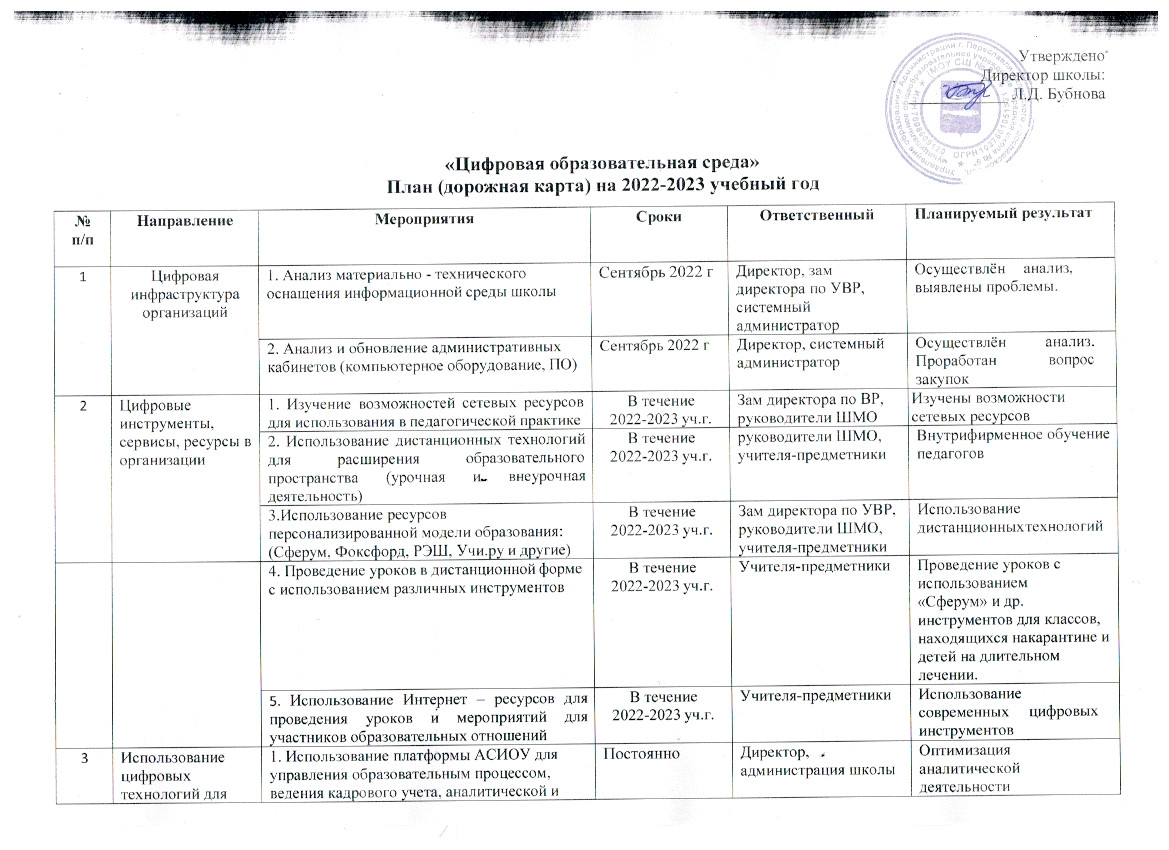 решения задач управления школойстатистической отчетности, оценки качества образованияПостоянноадминистрации через  формы отчётоврешения задач управления школой2. Использование школьного сайта для мониторинга потребностей всех субъектов образовательного процесса.ПостоянноДиректор, администрация школыРазвитие взаимодействия между субъектами образовательного процесса4Управление цифровой трансформацией образовательной организации1. Проанализировать существующую школьную цифровую образовательную среду.Август 2022Директор, администрация школы, системный администраторОсуществлен анализ, выявлены проблемы.Аналитические документы.4Управление цифровой трансформацией образовательной организации2. Общая встреча учителей, участвующих в проекте ЦОС.Сентябрь 2022Директор, администрация школы,  Команда учителей школыПодведены итоги работы 2022г по внедрению ЦОС в школе. Сформулировано дальнейшее видение процесса реализации проекта.4Управление цифровой трансформацией образовательной организации3. Создать план развития школьной цифровойобразовательной средыАвгуст-сентябрь 2022Зам директора по ВРПлан школы (дорожная карта) по реализациипроект на 2022-20234Управление цифровой трансформацией образовательной организации4. Создать цифровую систему внутришкольного обучения и наставничества (семинары, консультации, круглые столы, распространение опыта работы и т.д.)ПостоянноДиректор, администрация школы,  Команда учителей школыПовышена цифровая компетентность учителей-предметников4Управление цифровой трансформацией образовательной организации5. Обновление технического оборудования.ПостоянноДиректор, зам. директора по УХЧ, гл. бухгалтерЗамена устаревшей техники4Управление цифровой трансформацией образовательной организации6. Контроль над ходом выполнения мероприятий по цифровой образовательной среде.В течение 2022-2023 уч.г.ДиректорСкорректирован план по реализации проекта 5Формирование цифровой компетентности учащихся1. Использование обучающимися цифровых технологий при самостоятельном поиске информации	для	проектно	- исследовательской деятельности.В течение 2022-2023 уч.г.Директор, администрация школы,  Команда учителей школыПовышение мотивации учащихся к обучению с использованиемцифровых технологий.5Формирование цифровой компетентности учащихся2. Использование цифровых образовательных ресурсов в образовательном процессе и воспитательной работе для дистанционного и сетевого обучения детей (в том числе в лечебном учреждение).В течение 2022-2023 уч.г.Директор, администрация школы,  Команда учителей школыСозданы	условия	для дистанционного обучения5Формирование цифровой компетентности учащихся3.	Сопровождение	процесса	развития цифровой компетентности учащихся.В течение 2022-2023 уч.г.Директор, администрация школы,  Команда учителей школыПовышение	цифровой компетентности учащихся5Формирование цифровой компетентности учащихся4. Использование цифровых технологий для поддержки самообучения школьников (планировать, контролировать и фиксировать результаты	собственного	обучения, предоставлять доказательства прогресса, делиться знаниями).В течение 2022-2023 уч.г.Директор, администрация школы,  Команда учителей школыФормирование     навыков21 века.6. Использование педагогами мобильных приложений и соцсетей.В течение 2022-2023 уч.г.Администрация, учителя предметникиРабота групп в Vibere, Whats App для оперативного обмена информацией7. Участие в дистанционных олимпиадах, конкурсах, проектах и т.д. («Сириус», wiki портал ИРО, «Большая перемена», «Проектория»)В течение 2022-2023 уч.г.зам директора по ВР, Учителя-предметникиУвеличена доля   обучающихся, участвующих в    дистанционных мероприятиях. 8. Участие во Всероссийских Акциях («Безопасный Интернет»), уроках («Урок цифры», «Уроки финансовой грамотности»,«Кино уроки России», «Проектория» и т.д.)В течение 2022-2023 уч.г.зам директора по ВР, Учителя-предметникиПовышена цифровая компетентность учащихся6Профессиональное развитие педагогов в областицифровых технологий1. Повышение квалификации педагогов в рамках периодической аттестации в цифровойформе с использованием информационного ресурса.По плануДиректор, администрация школыПовышена цифровая компетентность педагогов школы.6Профессиональное развитие педагогов в областицифровых технологий2.	Участие	в	дистанционных	конкурсах,акциях и т.д.В течение годазам директора по ВР, Учителя предметникиПовышена цифровая компетентность педагогов школы.6Профессиональное развитие педагогов в областицифровых технологий3. Участие в работе педагогических сообществ, конференций, вебинаров, мастер- классов по вопросам обновления содержанияи совершенствования методов обученияВ течение годаДиректор, администрация школы, Учителя предметникиПовышена цифровая компетентность педагогов школы.6Профессиональное развитие педагогов в областицифровых технологий4. Создание электронного портфолио учителя.В течение годаУчителя предметникиСоздание методических копилок по использованию сетевыхсервисов6Профессиональное развитие педагогов в областицифровых технологий5. Трансляция своего опыта (сетевое взаимодействие, предметные недели, открытые уроки, обмен опытом).В течение годаУчителя предметникиСамопрезентация и трансляция своего опыта.7Использование цифровых технологий в учебном процессе1.	Изучение	программно-технических возможностей нового оборудованияСентябрь- декабрь2022Учителя, прошедшие обучениеРасширение образовательногопространства.7Использование цифровых технологий в учебном процессе2. Использование в образовательном процессе цифровых площадокВ течение годаУчителя предметникиОткрытые уроки. Повышена цифровая компетентностьпедагогов